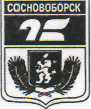 АДМИНИСТРАЦИЯ ГОРОДА СОСНОВОБОРСКАПОСТАНОВЛЕНИЕ____________________ 2022	          № _________В соответствии с Федеральным законом от 16.10.2003 N 131-ФЗ "Об общих принципах организации местного самоуправления в Российской Федерации", постановлением администрации города от 18.09.2013 № 1564 «Об утверждении Порядка принятия решений о разработке муниципальных программ города Сосновоборска, их формировании и реализации», постановлением от 06.11.2013 № 1847 «Об утверждении Перечня муниципальных программ города Сосновоборска», статьями 23 и 24 Устава города Сосновоборска Красноярского края,ПОСТАНОВЛЯЮ1. Внести следующие изменения в постановление администрации города Сосновоборска от 12.11.2020 года № 1518 «Об утверждении муниципальной программы «Молодежь города Сосновоборска» (далее - постановление):1.1. В паспорте муниципальной программы строку «Объемы бюджетных ассигнований Программы» изложить в следующей редакции:1.2. Приложение №1 к муниципальной программе «Молодежь города Сосновоборска» изложить в новой редакции согласно приложению 1 к настоящему постановлению.1.3. Приложение №2 к муниципальной программе «Молодежь города Сосновоборска» изложить в новой редакции согласно приложению 2 к настоящему постановлению.1.4. Приложение №3 к муниципальной программе «Молодежь города Сосновоборска» изложить в новой редакции согласно приложению 3 к настоящему постановлению.1.5. В паспорте подпрограммы 1 «Вовлечение молодежи г. Сосновоборска в социальную практику» раздел «Объемы и источники финансирования подпрограммы» изложить в следующей редакции:1.6. В п. 2.7. раздела 2 приложения №4 к муниципальной программе «Обоснование финансовых, материальных и трудовых затрат (ресурсное обеспечение подпрограммы) с указанием источников финансирования» абзацы 2,3,4 изложить в следующей редакции:«Общий объем финансирования подпрограммы –22 767,55 тыс. руб., в том числе по годам:2022 год –  8318,15  тыс. руб.;2023 год – 7224,70  тыс. руб.;2024 год – 7224,70  тыс. руб.Общий объем финансирования подпрограммы за счет средств краевого бюджета – 2383,30 тыс. руб., в том числе по годам:2022 год – 1024,10 тыс. руб.;2023год – 679,60 тыс. руб.;2024 год – 679,60 тыс. руб.Общий объем финансирования за счет средств муниципального  бюджета -  20 384,25    тыс. рублей, из них по годам:2022 год – 7294,05 тыс. руб.;2023 год – 6545,10 тыс. руб.;2024 год –6545,10 тыс. руб. »1.7. Приложение № 2 к паспорту Подпрограммы 1 «Вовлечение молодежи г. Сосновоборска в социальную практику», реализуемой в рамках муниципальной  программы  «Молодежь города Сосновоборска» изложить в новой редакции согласно приложению 4 к настоящему постановлению.2. Постановление разместить на официальном сайте администрации города Сосновоборска и опубликовать в городской общественно-политической газете «Рабочий».3. Постановление вступает в силу в день, следующий за днем его официального опубликования в городской газете «Рабочий».  Глава города Сосновоборска		  		                                           А.С.Кудрявцев		                       Приложение 1к постановлению администрации города Сосновоборскаот «___»______ 2022 г  №____Приложение 2к постановлению администрации города Сосновоборскаот «___»______ 2022 г  №____Приложение № 2к  муниципальной программе«Молодежь города Сосновоборска»Приложение 3к постановлению администрации города Сосновоборскаот «___»______ 2022 г  №____Приложение № 3 к муниципальной программе «Молодежь города Сосновоборска»Прогноз сводных показателей муниципальных заданий Приложение 4 к постановлению администрации города Сосновоборскаот «___»______ 2022 г  №____Приложение №2 к паспорту Подпрограммы 1 «Вовлечение молодежи г. Сосновоборска в социальную практику», реализуемой в рамках муниципальной программы 
«Молодежь  города Сосновоборска»О внесении изменений в постановление администрации г.Сосновоборска от 12 ноября  2021 года №1368 «Об утверждении муниципальной программы «Молодежь города Сосновоборска»Объемы бюджетных ассигнований ПрограммыОбъем бюджетных ассигнований на реализацию Программы в 2022 году составит 8318,15 тыс. рублей, в том числе:средства местного бюджета –7294,05 тыс. рублей,  средства краевого бюджета – 1024,10 тыс. рублей,в 2023 году составит 7 224,70 тыс. рублей, в том числе:средства местного бюджета –6545,10 тыс. рублей,  средства краевого бюджета –679,60 тыс. рублей,в 2024 году составит 7 224,70 тыс. рублей, в том числе: средства местного бюджета –6545,10  тыс. рублей,  средства краевого бюджета – 679,60 тыс. рублей,Объемы и источники финансирования подпрограммыОбщий объем финансирования Подпрограммы - 22 767,55тыс. руб.Объем бюджетных ассигнований на реализацию Подпрограммы  В 2022 году составит 8318,15 тыс. рублей, в том числе:средства местного бюджета –7294,05 тыс. рублей,  средства краевого бюджета – 1024,10 тыс. рублей,в 2023 году составит 7 224,70 тыс. рублей, в том числе:средства местного бюджета –6545,10 тыс. рублей,  средства краевого бюджета –679,60 тыс. рублей,в 2024 году составит 7 224,70 тыс. рублей, в том числе: средства местного бюджета –6545,10  тыс. рублей,  средства краевого бюджета – 679,60 тыс. рублей,Приложение № 1 к муниципальной программе «Молодежь города Сосновоборска»Приложение № 1 к муниципальной программе «Молодежь города Сосновоборска»Приложение № 1 к муниципальной программе «Молодежь города Сосновоборска»Приложение № 1 к муниципальной программе «Молодежь города Сосновоборска»Информация о распределении планируемых расходов  по отдельным мероприятиям программы «Молодежь города Сосновоборска»Информация о распределении планируемых расходов  по отдельным мероприятиям программы «Молодежь города Сосновоборска»Информация о распределении планируемых расходов  по отдельным мероприятиям программы «Молодежь города Сосновоборска»Информация о распределении планируемых расходов  по отдельным мероприятиям программы «Молодежь города Сосновоборска»Информация о распределении планируемых расходов  по отдельным мероприятиям программы «Молодежь города Сосновоборска»Информация о распределении планируемых расходов  по отдельным мероприятиям программы «Молодежь города Сосновоборска»Информация о распределении планируемых расходов  по отдельным мероприятиям программы «Молодежь города Сосновоборска»Информация о распределении планируемых расходов  по отдельным мероприятиям программы «Молодежь города Сосновоборска»Информация о распределении планируемых расходов  по отдельным мероприятиям программы «Молодежь города Сосновоборска»Информация о распределении планируемых расходов  по отдельным мероприятиям программы «Молодежь города Сосновоборска»Информация о распределении планируемых расходов  по отдельным мероприятиям программы «Молодежь города Сосновоборска»Информация о распределении планируемых расходов  по отдельным мероприятиям программы «Молодежь города Сосновоборска»Информация о распределении планируемых расходов  по отдельным мероприятиям программы «Молодежь города Сосновоборска»Информация о распределении планируемых расходов  по отдельным мероприятиям программы «Молодежь города Сосновоборска»Статус (муниципальная программа, подпрограмма)Наименование  программы, подпрограммыНаименование  программы, подпрограммыНаименование ГРБСНаименование ГРБСКод бюджетной классификации Код бюджетной классификации Код бюджетной классификации Код бюджетной классификации Код бюджетной классификации Расходы (тыс. руб.), годыРасходы (тыс. руб.), годыРасходы (тыс. руб.), годыРасходы (тыс. руб.), годыСтатус (муниципальная программа, подпрограмма)Наименование  программы, подпрограммыНаименование  программы, подпрограммыНаименование ГРБСНаименование ГРБСГРБСРзПрЦСРЦСРВРочередной финансовый годпервый год планового периодавторой год планового периодаитого на периодСтатус (муниципальная программа, подпрограмма)Наименование  программы, подпрограммыНаименование  программы, подпрограммыНаименование ГРБСНаименование ГРБСГРБСРзПрЦСРЦСРВР202220232024итого на периодМуниципальная программаМолодежь города Сосновоборска Молодежь города Сосновоборска всего расходные обязательства по программевсего расходные обязательства по программеХХХХХ8318,157 224,707 224,7022 767,55Муниципальная программаМолодежь города Сосновоборска Молодежь города Сосновоборска в том числе по ГРБС:в том числе по ГРБС:ХХХХМуниципальная программаМолодежь города Сосновоборска Молодежь города Сосновоборска Управление культуры,  спорта, туризма и молодёжной политики администрации города СосновоборскаУправление культуры,  спорта, туризма и молодёжной политики администрации города Сосновоборска062ХХХХ8318,157 224,707 224,7022 767,55Подпрограмма 1Вовлечение молодежи г. Сосновоборска в социальную практикуВовлечение молодежи г. Сосновоборска в социальную практикувсего расходные обязательства по подпрограммевсего расходные обязательства по подпрограммеХХХХ8318,157 224,707 224,7022 767,55Подпрограмма 1Вовлечение молодежи г. Сосновоборска в социальную практикуВовлечение молодежи г. Сосновоборска в социальную практикув том числе по ГРБС:в том числе по ГРБС:ХХХХПодпрограмма 1Вовлечение молодежи г. Сосновоборска в социальную практикуВовлечение молодежи г. Сосновоборска в социальную практикуУправление культуры,  спорта, туризма и молодёжной политики администрации города СосновоборскаУправление культуры,  спорта, туризма и молодёжной политики администрации города Сосновоборска062ХХХХ8318,157 224,707 224,7022 767,55Информация о ресурсном обеспечении и прогнозной оценке расходов на реализацию целейИнформация о ресурсном обеспечении и прогнозной оценке расходов на реализацию целейИнформация о ресурсном обеспечении и прогнозной оценке расходов на реализацию целейИнформация о ресурсном обеспечении и прогнозной оценке расходов на реализацию целейИнформация о ресурсном обеспечении и прогнозной оценке расходов на реализацию целейИнформация о ресурсном обеспечении и прогнозной оценке расходов на реализацию целейИнформация о ресурсном обеспечении и прогнозной оценке расходов на реализацию целеймуниципальной программы  «Молодежь города Сосновоборска» с учетом источников финансирования, в том числе средств федерального бюджета и бюджетов муниципального образованиямуниципальной программы  «Молодежь города Сосновоборска» с учетом источников финансирования, в том числе средств федерального бюджета и бюджетов муниципального образованиямуниципальной программы  «Молодежь города Сосновоборска» с учетом источников финансирования, в том числе средств федерального бюджета и бюджетов муниципального образованиямуниципальной программы  «Молодежь города Сосновоборска» с учетом источников финансирования, в том числе средств федерального бюджета и бюджетов муниципального образованиямуниципальной программы  «Молодежь города Сосновоборска» с учетом источников финансирования, в том числе средств федерального бюджета и бюджетов муниципального образованиямуниципальной программы  «Молодежь города Сосновоборска» с учетом источников финансирования, в том числе средств федерального бюджета и бюджетов муниципального образованиямуниципальной программы  «Молодежь города Сосновоборска» с учетом источников финансирования, в том числе средств федерального бюджета и бюджетов муниципального образованияСтатус Наименование  муниципальной программы, муниципальной подпрограммыОтветственный исполнитель, соисполнителиОценка расходов (тыс. руб.), годыОценка расходов (тыс. руб.), годыОценка расходов (тыс. руб.), годыОценка расходов (тыс. руб.), годыСтатус Наименование  муниципальной программы, муниципальной подпрограммыОтветственный исполнитель, соисполнителиочередной финансовый год2022первый год планового периода2023второй год планового периода2024итого на периодСтатус Наименование  муниципальной программы, муниципальной подпрограммыОтветственный исполнитель, соисполнителиочередной финансовый год2022первый год планового периода2023второй год планового периода2024итого на периодМуниципальная программаМолодежь города Сосновоборска Всего 8318,157 224,707 224,7022 767,55   Муниципальная программаМолодежь города Сосновоборска в том числе:Муниципальная программаМолодежь города Сосновоборска федеральный бюджет----Муниципальная программаМолодежь города Сосновоборска краевой бюджет1024,10679,60679,602 383,30Муниципальная программаМолодежь города Сосновоборска внебюджетные источники----Муниципальная программаМолодежь города Сосновоборска бюджет муниципального образования7294,056 545,106 545,1020384,25Муниципальная программаМолодежь города Сосновоборска юридические лица----Подпрограмма 1Вовлечение молодежи г. Сосновоборска в социальную практикуВсего 8318,157 224,707 224,7022 767,55   Подпрограмма 1Вовлечение молодежи г. Сосновоборска в социальную практикув том числе:Подпрограмма 1Вовлечение молодежи г. Сосновоборска в социальную практикуфедеральный бюджет--Подпрограмма 1Вовлечение молодежи г. Сосновоборска в социальную практикукраевой бюджет1024,10679,60679,602 383,30Подпрограмма 1Вовлечение молодежи г. Сосновоборска в социальную практикувнебюджетные источники----Подпрограмма 1Вовлечение молодежи г. Сосновоборска в социальную практикубюджет муниципального образования7294,056 545,106 545,1020384,25Подпрограмма 1Вовлечение молодежи г. Сосновоборска в социальную практикуюридические лица----Наименование услуги, показателя объема услуги (работы)Значение показателя объема услуги (работы)Значение показателя объема услуги (работы)Значение показателя объема услуги (работы)Значение показателя объема услуги (работы)Значение показателя объема услуги (работы)Значение показателя объема услуги (работы)Расходы местного бюджета на оказание (выполнение) муниципальной услуги (работы), тыс. руб.Расходы местного бюджета на оказание (выполнение) муниципальной услуги (работы), тыс. руб.Расходы местного бюджета на оказание (выполнение) муниципальной услуги (работы), тыс. руб.Расходы местного бюджета на оказание (выполнение) муниципальной услуги (работы), тыс. руб.Расходы местного бюджета на оказание (выполнение) муниципальной услуги (работы), тыс. руб.Наименование услуги, показателя объема услуги (работы)отчетный финансо-вый год2020текущий финансо-вый год2021очередной финансовый год2022первый год планового периода2023первый год планового периода2023второй год планового периода2024отчетный финансо-вый год2020текущий финансо-вый год2021очередной финансовый год2022первый год планового периода2023второй год планового периода2024Подпрограмма 1. Вовлечение молодежи г. Сосновоборска в социальную практикуПодпрограмма 1. Вовлечение молодежи г. Сосновоборска в социальную практикуПодпрограмма 1. Вовлечение молодежи г. Сосновоборска в социальную практикуПодпрограмма 1. Вовлечение молодежи г. Сосновоборска в социальную практикуПодпрограмма 1. Вовлечение молодежи г. Сосновоборска в социальную практикуПодпрограмма 1. Вовлечение молодежи г. Сосновоборска в социальную практикуПодпрограмма 1. Вовлечение молодежи г. Сосновоборска в социальную практику4 429,904 674,705248,894 702,404702,40Наименование услуги (работы) и ее содержание: Организация мероприятий, направленных на профилактику ассоциального и деструктивного  поведения подростков и молодежи, поддержка детей и молодежи, находящейся в социально-опасном положенииНаименование услуги (работы) и ее содержание: Организация мероприятий, направленных на профилактику ассоциального и деструктивного  поведения подростков и молодежи, поддержка детей и молодежи, находящейся в социально-опасном положенииНаименование услуги (работы) и ее содержание: Организация мероприятий, направленных на профилактику ассоциального и деструктивного  поведения подростков и молодежи, поддержка детей и молодежи, находящейся в социально-опасном положенииНаименование услуги (работы) и ее содержание: Организация мероприятий, направленных на профилактику ассоциального и деструктивного  поведения подростков и молодежи, поддержка детей и молодежи, находящейся в социально-опасном положенииНаименование услуги (работы) и ее содержание: Организация мероприятий, направленных на профилактику ассоциального и деструктивного  поведения подростков и молодежи, поддержка детей и молодежи, находящейся в социально-опасном положенииНаименование услуги (работы) и ее содержание: Организация мероприятий, направленных на профилактику ассоциального и деструктивного  поведения подростков и молодежи, поддержка детей и молодежи, находящейся в социально-опасном положенииНаименование услуги (работы) и ее содержание: Организация мероприятий, направленных на профилактику ассоциального и деструктивного  поведения подростков и молодежи, поддержка детей и молодежи, находящейся в социально-опасном положении4 429,904 674,705248,894 702,404702,40Показатель объема услуги: количество мероприятий, направленных на профилактику ассоциального и деструктивного  поведения подростков и молодежи, поддержка детей и молодежи, находящейся в социально-опасном положении3636373737384 429,904 674,705248,894 702,404702,40Наименование услуги (работы) и ее содержание: Организация мероприятий в сфере молодежной политики, направленных на формирование системы развития талантливой и инициативной молодежи, создание условий для самореализации подростков  и молодежи, развитие творческого, профессионального, интеллектуального потенциалов молодежиНаименование услуги (работы) и ее содержание: Организация мероприятий в сфере молодежной политики, направленных на формирование системы развития талантливой и инициативной молодежи, создание условий для самореализации подростков  и молодежи, развитие творческого, профессионального, интеллектуального потенциалов молодежиНаименование услуги (работы) и ее содержание: Организация мероприятий в сфере молодежной политики, направленных на формирование системы развития талантливой и инициативной молодежи, создание условий для самореализации подростков  и молодежи, развитие творческого, профессионального, интеллектуального потенциалов молодежиНаименование услуги (работы) и ее содержание: Организация мероприятий в сфере молодежной политики, направленных на формирование системы развития талантливой и инициативной молодежи, создание условий для самореализации подростков  и молодежи, развитие творческого, профессионального, интеллектуального потенциалов молодежиНаименование услуги (работы) и ее содержание: Организация мероприятий в сфере молодежной политики, направленных на формирование системы развития талантливой и инициативной молодежи, создание условий для самореализации подростков  и молодежи, развитие творческого, профессионального, интеллектуального потенциалов молодежиНаименование услуги (работы) и ее содержание: Организация мероприятий в сфере молодежной политики, направленных на формирование системы развития талантливой и инициативной молодежи, создание условий для самореализации подростков  и молодежи, развитие творческого, профессионального, интеллектуального потенциалов молодежиНаименование услуги (работы) и ее содержание: Организация мероприятий в сфере молодежной политики, направленных на формирование системы развития талантливой и инициативной молодежи, создание условий для самореализации подростков  и молодежи, развитие творческого, профессионального, интеллектуального потенциалов молодежи4 429,904 674,705248,894 702,404702,40Показатель объема услуги: количество мероприятий в сфере молодежной политики, направленных на формирование системы развития талантливой и инициативной молодежи89999104 429,904 674,705248,894 702,404702,40Наименование услуги (работы) и ее содержание: Организация мероприятий в сфере молодежной политики, направленных на вовлечение молодежи в инновационную, предпринимательскую, добровольческую деятельность, а также на развитие гражданской активности молодежи и формирование здорового образа жизниНаименование услуги (работы) и ее содержание: Организация мероприятий в сфере молодежной политики, направленных на вовлечение молодежи в инновационную, предпринимательскую, добровольческую деятельность, а также на развитие гражданской активности молодежи и формирование здорового образа жизниНаименование услуги (работы) и ее содержание: Организация мероприятий в сфере молодежной политики, направленных на вовлечение молодежи в инновационную, предпринимательскую, добровольческую деятельность, а также на развитие гражданской активности молодежи и формирование здорового образа жизниНаименование услуги (работы) и ее содержание: Организация мероприятий в сфере молодежной политики, направленных на вовлечение молодежи в инновационную, предпринимательскую, добровольческую деятельность, а также на развитие гражданской активности молодежи и формирование здорового образа жизниНаименование услуги (работы) и ее содержание: Организация мероприятий в сфере молодежной политики, направленных на вовлечение молодежи в инновационную, предпринимательскую, добровольческую деятельность, а также на развитие гражданской активности молодежи и формирование здорового образа жизниНаименование услуги (работы) и ее содержание: Организация мероприятий в сфере молодежной политики, направленных на вовлечение молодежи в инновационную, предпринимательскую, добровольческую деятельность, а также на развитие гражданской активности молодежи и формирование здорового образа жизниНаименование услуги (работы) и ее содержание: Организация мероприятий в сфере молодежной политики, направленных на вовлечение молодежи в инновационную, предпринимательскую, добровольческую деятельность, а также на развитие гражданской активности молодежи и формирование здорового образа жизни4 429,904 674,705248,894 702,404702,40Показатель объема услуги: Количество мероприятий в сфере молодежной политики, направленных на вовлечение молодежи в инновационную, предпринимательскую, добровольческую деятельность, а также на развитие гражданской активности молодежи и формирование здорового образа жизни1112121212134 429,904 674,705248,894 702,404702,40Наименование услуги (работы) и ее содержание: Организация мероприятий в сфере молодежной политики, направленных на гражданское и патриотическое воспитание молодежи, воспитание толерантности в молодежной среде, формирование правовых, культурных  и нравственных ценностей среди молодежи Наименование услуги (работы) и ее содержание: Организация мероприятий в сфере молодежной политики, направленных на гражданское и патриотическое воспитание молодежи, воспитание толерантности в молодежной среде, формирование правовых, культурных  и нравственных ценностей среди молодежи Наименование услуги (работы) и ее содержание: Организация мероприятий в сфере молодежной политики, направленных на гражданское и патриотическое воспитание молодежи, воспитание толерантности в молодежной среде, формирование правовых, культурных  и нравственных ценностей среди молодежи Наименование услуги (работы) и ее содержание: Организация мероприятий в сфере молодежной политики, направленных на гражданское и патриотическое воспитание молодежи, воспитание толерантности в молодежной среде, формирование правовых, культурных  и нравственных ценностей среди молодежи Наименование услуги (работы) и ее содержание: Организация мероприятий в сфере молодежной политики, направленных на гражданское и патриотическое воспитание молодежи, воспитание толерантности в молодежной среде, формирование правовых, культурных  и нравственных ценностей среди молодежи Наименование услуги (работы) и ее содержание: Организация мероприятий в сфере молодежной политики, направленных на гражданское и патриотическое воспитание молодежи, воспитание толерантности в молодежной среде, формирование правовых, культурных  и нравственных ценностей среди молодежи Наименование услуги (работы) и ее содержание: Организация мероприятий в сфере молодежной политики, направленных на гражданское и патриотическое воспитание молодежи, воспитание толерантности в молодежной среде, формирование правовых, культурных  и нравственных ценностей среди молодежи 4 429,904 674,705248,894 702,404702,40Показатель объема услуги: Количество мероприятий в сфере молодежной политики, направленных на гражданское и патриотическое воспитание молодежи, воспитание толерантности в молодежной среде, формирование правовых, культурных  и нравственных ценностей среди молодежи1111121212134 429,904 674,705248,894 702,404702,40Наименование услуги (работы) и ее содержание: Организация досуга детей, подростков и молодежиНаименование услуги (работы) и ее содержание: Организация досуга детей, подростков и молодежиНаименование услуги (работы) и ее содержание: Организация досуга детей, подростков и молодежиНаименование услуги (работы) и ее содержание: Организация досуга детей, подростков и молодежиНаименование услуги (работы) и ее содержание: Организация досуга детей, подростков и молодежиНаименование услуги (работы) и ее содержание: Организация досуга детей, подростков и молодежиНаименование услуги (работы) и ее содержание: Организация досуга детей, подростков и молодежи4 429,904 674,705248,894 702,404702,40Показатель объема услуги: Количество общественных  объединений при МАУ «Молодежный центр», стабильно работающих в течение года6999994 429,904 674,705248,894 702,404702,40Перечень мероприятий подпрограммы 1 «Вовлечение молодежи г. Сосновоборска в социальную практику»с указанием объема средств на их реализацию и ожидаемых результатовПеречень мероприятий подпрограммы 1 «Вовлечение молодежи г. Сосновоборска в социальную практику»с указанием объема средств на их реализацию и ожидаемых результатовПеречень мероприятий подпрограммы 1 «Вовлечение молодежи г. Сосновоборска в социальную практику»с указанием объема средств на их реализацию и ожидаемых результатовПеречень мероприятий подпрограммы 1 «Вовлечение молодежи г. Сосновоборска в социальную практику»с указанием объема средств на их реализацию и ожидаемых результатовПеречень мероприятий подпрограммы 1 «Вовлечение молодежи г. Сосновоборска в социальную практику»с указанием объема средств на их реализацию и ожидаемых результатовПеречень мероприятий подпрограммы 1 «Вовлечение молодежи г. Сосновоборска в социальную практику»с указанием объема средств на их реализацию и ожидаемых результатовПеречень мероприятий подпрограммы 1 «Вовлечение молодежи г. Сосновоборска в социальную практику»с указанием объема средств на их реализацию и ожидаемых результатовПеречень мероприятий подпрограммы 1 «Вовлечение молодежи г. Сосновоборска в социальную практику»с указанием объема средств на их реализацию и ожидаемых результатовПеречень мероприятий подпрограммы 1 «Вовлечение молодежи г. Сосновоборска в социальную практику»с указанием объема средств на их реализацию и ожидаемых результатовПеречень мероприятий подпрограммы 1 «Вовлечение молодежи г. Сосновоборска в социальную практику»с указанием объема средств на их реализацию и ожидаемых результатовПеречень мероприятий подпрограммы 1 «Вовлечение молодежи г. Сосновоборска в социальную практику»с указанием объема средств на их реализацию и ожидаемых результатовПеречень мероприятий подпрограммы 1 «Вовлечение молодежи г. Сосновоборска в социальную практику»с указанием объема средств на их реализацию и ожидаемых результатовПеречень мероприятий подпрограммы 1 «Вовлечение молодежи г. Сосновоборска в социальную практику»с указанием объема средств на их реализацию и ожидаемых результатовПеречень мероприятий подпрограммы 1 «Вовлечение молодежи г. Сосновоборска в социальную практику»с указанием объема средств на их реализацию и ожидаемых результатовПеречень мероприятий подпрограммы 1 «Вовлечение молодежи г. Сосновоборска в социальную практику»с указанием объема средств на их реализацию и ожидаемых результатовПеречень мероприятий подпрограммы 1 «Вовлечение молодежи г. Сосновоборска в социальную практику»с указанием объема средств на их реализацию и ожидаемых результатов№Наименование  программы, подпрограммыГРБС Код бюджетной классификацииКод бюджетной классификацииКод бюджетной классификацииКод бюджетной классификацииКод бюджетной классификацииКод бюджетной классификацииРасходы (тыс. руб.), годыРасходы (тыс. руб.), годыРасходы (тыс. руб.), годыРасходы (тыс. руб.), годыОжидаемый результат от реализации подпрограммного мероприятия (в натуральном выражении)Ожидаемый результат от реализации подпрограммного мероприятия (в натуральном выражении)№Наименование  программы, подпрограммыГРБС ГРБСРзПрЦСРЦСРЦСРВРочередной финансовый годпервый год планового периодавторой год планового периодаитого на периодОжидаемый результат от реализации подпрограммного мероприятия (в натуральном выражении)Ожидаемый результат от реализации подпрограммного мероприятия (в натуральном выражении)Цель. Создание условий успешной социализации и эффективной самореализации молодежи г. Сосновоборска Цель. Создание условий успешной социализации и эффективной самореализации молодежи г. Сосновоборска Цель. Создание условий успешной социализации и эффективной самореализации молодежи г. Сосновоборска Цель. Создание условий успешной социализации и эффективной самореализации молодежи г. Сосновоборска Цель. Создание условий успешной социализации и эффективной самореализации молодежи г. Сосновоборска Цель. Создание условий успешной социализации и эффективной самореализации молодежи г. Сосновоборска Цель. Создание условий успешной социализации и эффективной самореализации молодежи г. Сосновоборска Цель. Создание условий успешной социализации и эффективной самореализации молодежи г. Сосновоборска Цель. Создание условий успешной социализации и эффективной самореализации молодежи г. Сосновоборска Цель. Создание условий успешной социализации и эффективной самореализации молодежи г. Сосновоборска Цель. Создание условий успешной социализации и эффективной самореализации молодежи г. Сосновоборска Цель. Создание условий успешной социализации и эффективной самореализации молодежи г. Сосновоборска Цель. Создание условий успешной социализации и эффективной самореализации молодежи г. Сосновоборска Цель. Создание условий успешной социализации и эффективной самореализации молодежи г. Сосновоборска 1Задача 1. Организация и осуществление мероприятий по работе с молодежью. Задача 1. Организация и осуществление мероприятий по работе с молодежью. Задача 1. Организация и осуществление мероприятий по работе с молодежью. Задача 1. Организация и осуществление мероприятий по работе с молодежью. Задача 1. Организация и осуществление мероприятий по работе с молодежью. Задача 1. Организация и осуществление мероприятий по работе с молодежью. Задача 1. Организация и осуществление мероприятий по работе с молодежью. Задача 1. Организация и осуществление мероприятий по работе с молодежью. Задача 1. Организация и осуществление мероприятий по работе с молодежью. Задача 1. Организация и осуществление мероприятий по работе с молодежью. Задача 1. Организация и осуществление мероприятий по работе с молодежью. Задача 1. Организация и осуществление мероприятий по работе с молодежью. Задача 1. Организация и осуществление мероприятий по работе с молодежью. Задача 1. Организация и осуществление мероприятий по работе с молодежью. 1.1Обеспечение деятельности (оказание услуг) подведомственных учрежденийУКСТМ062070707100806106215 248,894 702,404 702,4014 653,69количество общественных объединений на базе МАУ «Молодежный центр» г. Сосновоборска сохранится в количестве 9 единиц в 2022-2024 годуколичество общественных объединений на базе МАУ «Молодежный центр» г. Сосновоборска сохранится в количестве 9 единиц в 2022-2024 году1.2.Обеспечение деятельности (оказание услуг) подведомственных учрежденийУКСТМ06207070710080610622202,460,000,00202,46приобретение офисной мебели для сотрудников учрежденияприобретение офисной мебели для сотрудников учреждения1.3Реализация мероприятий, отвечающих направлениям флагманских программ молодежной политики Красноярского края УКСТМ062070707100871006221 615,601 615,601 615,604 846,80количество мероприятий, направленных на профилактику асоциального и деструктивного  поведения подростков и молодежи, поддержку детей и молодежи, находящейся в социально-опасном положении увеличится с 36 в 2021 году до 38 единиц в 2022-2024 годуколичество мероприятий, направленных на профилактику асоциального и деструктивного  поведения подростков и молодежи, поддержку детей и молодежи, находящейся в социально-опасном положении увеличится с 36 в 2021 году до 38 единиц в 2022-2024 году1.3.1в том числе реализация мероприятия «Огонь памяти», посвященного празднованию Дня Победы УКСТМ0620707071008710062217,017,017,057,0 Количество участников мероприятий.  Количество участников мероприятий. 1.4Субсидия на реализацию отдельных мероприятий муниципальных программ, подпрограмм молодежной политикиУКСТМ062070707100S457062218,0018,0018,0054,00Общее количество участников мероприятий увеличится до 3200 человек.Общее количество участников мероприятий увеличится до 3200 человек.Итого  по задаче 1Итого  по задаче 1Итого  по задаче 1Итого  по задаче 1Итого  по задаче 1Итого  по задаче 1Итого  по задаче 1Итого  по задаче 17084,956 336,006 336,0019 765,952Задача 2. Поддержка деятельности МАУ «Молодежный центр»  г. СосновоборскаЗадача 2. Поддержка деятельности МАУ «Молодежный центр»  г. СосновоборскаЗадача 2. Поддержка деятельности МАУ «Молодежный центр»  г. СосновоборскаЗадача 2. Поддержка деятельности МАУ «Молодежный центр»  г. СосновоборскаЗадача 2. Поддержка деятельности МАУ «Молодежный центр»  г. СосновоборскаЗадача 2. Поддержка деятельности МАУ «Молодежный центр»  г. СосновоборскаЗадача 2. Поддержка деятельности МАУ «Молодежный центр»  г. СосновоборскаЗадача 2. Поддержка деятельности МАУ «Молодежный центр»  г. СосновоборскаЗадача 2. Поддержка деятельности МАУ «Молодежный центр»  г. СосновоборскаЗадача 2. Поддержка деятельности МАУ «Молодежный центр»  г. СосновоборскаЗадача 2. Поддержка деятельности МАУ «Молодежный центр»  г. СосновоборскаЗадача 2. Поддержка деятельности МАУ «Молодежный центр»  г. Сосновоборска2.1Субсидии на поддержку деятельности муниципальных молодежных центровУКСТМ062070707100S45606221 219,20874,70874,702 968,60 количество мероприятий в сфере молодежной политики, направленных на формирование системы развития талантливой и инициативной молодежи, создание условий для самореализации подростков  и молодежи, развития творческого, профессионального, интеллектуального потенциалов молодежи составит 9 единиц в 2022- 2024 году;количество мероприятий в сфере молодежной политики, направленных на вовлечение молодежи в инновационную, предпринимательскую, добровольческую деятельность, а также на развитие гражданской активности молодежи и формирование здорового образа жизни увеличится до 13  единиц в 2022-2024 году. количество мероприятий в сфере молодежной политики, направленных на формирование системы развития талантливой и инициативной молодежи, создание условий для самореализации подростков  и молодежи, развития творческого, профессионального, интеллектуального потенциалов молодежи составит 9 единиц в 2022- 2024 году;количество мероприятий в сфере молодежной политики, направленных на вовлечение молодежи в инновационную, предпринимательскую, добровольческую деятельность, а также на развитие гражданской активности молодежи и формирование здорового образа жизни увеличится до 13  единиц в 2022-2024 году.Итого  по задаче 2Итого  по задаче 2Итого  по задаче 2Итого  по задаче 2Итого  по задаче 2Итого  по задаче 2Итого  по задаче 2Итого  по задаче 21 219,20874,70874,702 968,603Задача 3.Развитие системы патриотического воспитания.Задача 3.Развитие системы патриотического воспитания.Задача 3.Развитие системы патриотического воспитания.Задача 3.Развитие системы патриотического воспитания.Задача 3.Развитие системы патриотического воспитания.Задача 3.Развитие системы патриотического воспитания.Задача 3.Развитие системы патриотического воспитания.Задача 3.Развитие системы патриотического воспитания.Задача 3.Развитие системы патриотического воспитания.Задача 3.Развитие системы патриотического воспитания.Задача 3.Развитие системы патриотического воспитания.Задача 3.Развитие системы патриотического воспитания.3.1Субсидии на развитие системы патриотического воспитания в рамках деятельности муниципальных молодежных центровУКСТМ062070707100S45406226,006,006,0018,00 количество мероприятий в сфере молодежной политики, направленных на гражданское и патриотическое воспитание молодежи, воспитание толерантности в молодежной среде, формирование правовых, культурных  и нравственных ценностей среди молодежи увеличится до 13 единиц в 2022-2024 году количество мероприятий в сфере молодежной политики, направленных на гражданское и патриотическое воспитание молодежи, воспитание толерантности в молодежной среде, формирование правовых, культурных  и нравственных ценностей среди молодежи увеличится до 13 единиц в 2022-2024 годуИтого  по задаче 3Итого  по задаче 3Итого  по задаче 3Итого  по задаче 3Итого  по задаче 3Итого  по задаче 3Итого  по задаче 3Итого  по задаче 36,006,006,0018,004Задача 4Задача 4Задача 4Задача 4Задача 4Задача 4Задача 4Задача 4Задача 4Задача 4Задача 4Задача 44.1Субсидии бюджетам муниципальных образований на развитие экстремальных видов спортаУКСТМ062070707100S66306228,008,008,0024,00Количество мероприятий, направленных на развитие экстремальных видов спорта составит 6 в 2022-2024 годуКоличество мероприятий, направленных на развитие экстремальных видов спорта составит 6 в 2022-2024 годуИтого  по задаче 3Итого  по задаче 3Итого  по задаче 3Итого  по задаче 3Итого  по задаче 3Итого  по задаче 3Итого  по задаче 3Итого  по задаче 38,008,008,0024,00Итого по программеИтого по программеИтого по программеИтого по программеИтого по программеИтого по программеИтого по программеИтого по программе8 318,157 224,707 224,7022 767,55